I Love Taiwan Mission Camp 2018AimsTraining in Mission: We expect the youths to experience God’s grace and love, to learn and live out their faith, and to be challenged to devote their lives to God through the participation in missions. Also, we hope, through this camp, the youths will be willing to be involved in ecumenical movement and construct a life of identification, devotion and growth.ObjectivesWiden overseas youth’s knowledge and understanding about people and the churches in Taiwan through mission involvement (e.g. teaching English in summer camp) in   cross cultural and multi-religious context.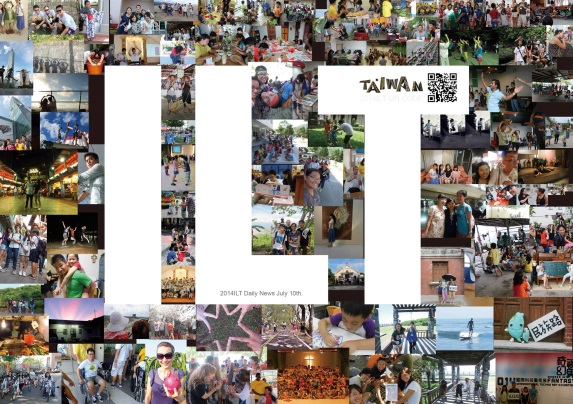 Develop a network among overseas youth, Taiwanese youth and churches.Cultivate leaders through participation in community mission and evangelism.Motivate ecumenical involvement in local churches.Dates	July 4 to July 21,2018Application deadline	April 30, 2018(Monday)Program Outline /VenueLanguage	Translation between English and Taiwanese or Mandarin.Role of Host Churches/ Organizations TaiwanInitiate summer mission programs.Support overseas youths’ local expenses, accommodation and one day tour.Recruit at least 2 local youths to participate in this program and send their applications with church/organization’s application forms.Who may Participate?Youth sand young adults from overseas. (Age16-35)Youth sand young adults who are interested in cross cultural mission.Youth sand young adults who are willing to cooperate with local church/organization’s summer program.Youth sand young adults who want to know more about Taiwan.ExpensesLocal expenses, during June28 – July 15, will be fully supported by PCT, local host churches and organizations. The expenses Includes food, accommodation, accident insurance, transportation and exposure program.Participants will be responsible for all other expenses: International air fare and other expenses in Taiwan, e.g.Laundry, telephone, medical insurance, and extended travel in Taiwan, etc.How to RegisterIf you apply through post or fax, please type or write your form clearly in capital letter.You can also apply through internet. The procedures are as follows: Go to PCT youth Ministry website(youth.pct.org.tw),download the application form, fill in your information, and send your application to: youth@mail.pct.org.twProgram Contact PersonThe Youth Ministry Committee of the Presbyterian Church in Taiwan(PCT)Program Secretary: Rev. LEE,HSIN-JEN 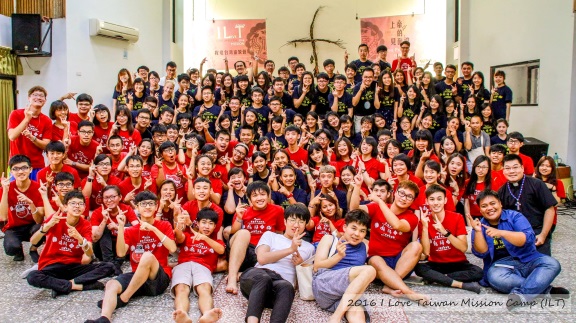 Program Assistant: Ms. Lan, Yu-Ching (EMMA)TEL:+886-2-23625282ext.610Fax:+886-2-23631722Address: 3, Lane 269, Roosevelt Rd. Sec.3, Taipei, 10647 Taiwan E-mailAddress:youth@mail.pct.org.twWebsite:youth.pct.org.twDateVenueProgramContentJuly 4Taiwan Taoyuan International Airport(TPE)ArrivalsOverseas youths’ arrival in TaiwanJuly 5 - 7Presbyterian Bible College OrientationPreparation and program introductionGet to know Taiwan and the Presbyterian Church
 in Taiwan(PCT)Get familiar with Taiwanese local youthsJuly 5 - 7＊Address: No.56, Gaofeng Rd., East Dist., Hsinchu City 300, Taiwan
（新竹市高峰路56號）　＊Tel:+886-3-521-7125＊Address: No.56, Gaofeng Rd., East Dist., Hsinchu City 300, Taiwan
（新竹市高峰路56號）　＊Tel:+886-3-521-7125＊Address: No.56, Gaofeng Rd., East Dist., Hsinchu City 300, Taiwan
（新竹市高峰路56號）　＊Tel:+886-3-521-7125July 7 - 18Local Churches in TaiwanChurch MissionParticipate in community services in organizations or churchesThe target groups -- children and teenagersJoin one-day tour July 7 - 18Local Churches/Organizations in TaiwanLocal Churches/Organizations in TaiwanLocal Churches/Organizations in TaiwanJuly 18 - 21William-Sia Memorial CampDebriefingGroup sharing and report writingProgram reviews and suggestionsCulture NightJuly 18 - 21＊Add: No.25, Liyu Rd., Puli Township, Nantou County 545, Taiwan（南投縣埔里鎮鯉魚路25號）＊Tel: +886-49-2992352　＊Website:http://www.facebook.com/XieWeiJiNianYingDe＊Add: No.25, Liyu Rd., Puli Township, Nantou County 545, Taiwan（南投縣埔里鎮鯉魚路25號）＊Tel: +886-49-2992352　＊Website:http://www.facebook.com/XieWeiJiNianYingDe＊Add: No.25, Liyu Rd., Puli Township, Nantou County 545, Taiwan（南投縣埔里鎮鯉魚路25號）＊Tel: +886-49-2992352　＊Website:http://www.facebook.com/XieWeiJiNianYingDeJuly21Taiwan Taoyuan InternationalAirport(TPE)*DepartureOverseas youth depart from Taiwan